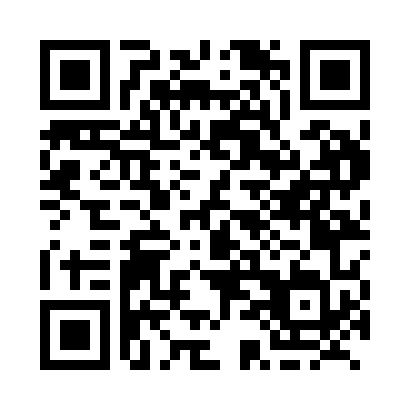 Prayer times for Cheadle, Alberta, CanadaWed 1 May 2024 - Fri 31 May 2024High Latitude Method: Angle Based RulePrayer Calculation Method: Islamic Society of North AmericaAsar Calculation Method: HanafiPrayer times provided by https://www.salahtimes.comDateDayFajrSunriseDhuhrAsrMaghribIsha1Wed4:126:061:316:388:5710:522Thu4:096:041:316:398:5910:553Fri4:066:031:316:409:0010:574Sat4:036:011:316:419:0211:005Sun4:005:591:316:429:0311:036Mon3:585:571:316:439:0511:057Tue3:555:561:316:449:0711:088Wed3:525:541:316:459:0811:119Thu3:495:521:316:469:1011:1410Fri3:465:511:316:479:1111:1611Sat3:445:491:316:489:1311:1912Sun3:415:481:316:499:1411:2213Mon3:395:461:316:499:1611:2314Tue3:385:451:316:509:1711:2415Wed3:375:431:316:519:1911:2516Thu3:365:421:316:529:2011:2517Fri3:365:401:316:539:2111:2618Sat3:355:391:316:549:2311:2719Sun3:345:381:316:559:2411:2820Mon3:345:371:316:559:2611:2821Tue3:335:351:316:569:2711:2922Wed3:335:341:316:579:2811:3023Thu3:325:331:316:589:3011:3024Fri3:325:321:316:589:3111:3125Sat3:315:311:316:599:3211:3226Sun3:315:301:317:009:3311:3327Mon3:305:291:317:019:3511:3328Tue3:305:281:327:019:3611:3429Wed3:295:271:327:029:3711:3430Thu3:295:261:327:039:3811:3531Fri3:295:251:327:039:3911:36